In query : Insert a column (from example) with values as include, excludeCREATE TWO REPORTS : one with all the data, one without 'exclude'create a bookmark button - View AllCreate Bookmark - ON Create Bookmark - OFFenable things as per below screenshotplace the reports one over otherbased on toggle selection, the report will appear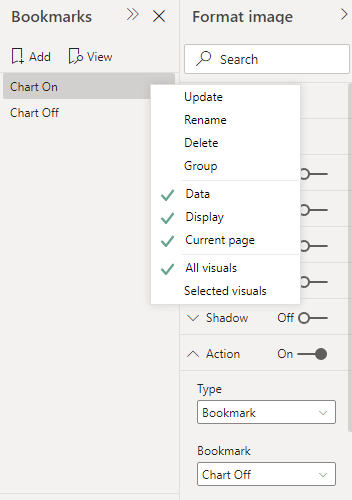 